INDICAÇÃO Nº 1455/2021Sr. Presidente:A vereadora Simone Bellini solicita que seja encaminhado a Exma. Sra. Prefeita Municipal  a seguinte indicação:Designar ao órgão competente que seja feita a construção da calçada no entorno do campo no Jupa.JUSTIFICATIVA:A presente indicação se justifica, tendo em vista a demanda de Munícipes junto a essa Vereadora, para a intervenção da questão, visando a melhoria do serviço público ofertado a população Valinhense .. Valinhos, 22 de julho de 2021.Simone BelliniVereadora – Republicanos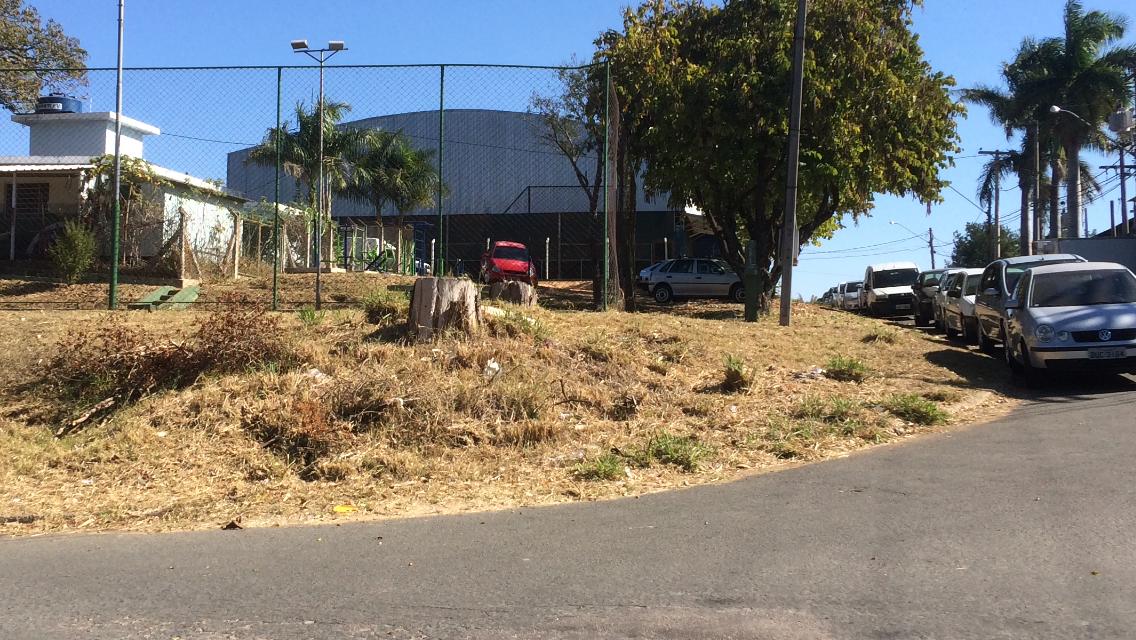 